Please complete registration form on desktop and email to itssumnertime@gmail.com. 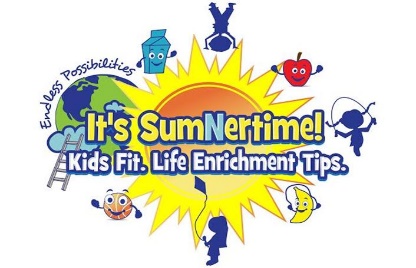 “IT’S SUMNERTIME!”Contact: Kathy Sumner (301)-704-8495 Website: www.itssumnertime.com Email: itssumnertime@gmail.comSummer Camp Registration Enrollment FormWelcome to “It’s Sumnertime! Kids Fit. Life Enrichment Tips. LLC.” The purpose of this agreement is to define the mutual terms for summer camp arrangements. We, the undersigned, understand that this packet contains important information for parents, guardians, and campers. We acknowledge that we have received a copy of the Sumnertime Kids Fit Life Enrichment Tips camp handbook and have reviewed the information and policies contained in this handbook such as Summer Camp Operation Schedule, Rates and Fees, Liability Waiver and Transportation. We understand that all campers will be held accountable for their behavior AND actions. Failure to abide by the guidelines for student behavior can result in termination from the program.We understand further that failure to return this acknowledgment form does not excuse any individual from complying with the camp handbook, policies, regulations, and guidelines. I fully understand all my financial obligations and agree to the terms of this contract for “It’s Sumnertime! Kids Fit. Life Enrichment Tips.” Signature is required in 4 places.Pick your payment method AND Location:  Cash (Preferred)      Cash Ap             Zelle  Largo Church off 193             KidzDen Off Tesla Dr. in BowieCamper Name: Date of Birth: Age: 	Parent/Guardian Name: 	      	        Phone Number #1:  Email Address: 	Parent/Guardian Name: Phone Number #2Email Address:  Friend/Family Name Authorized To Pick Up: Phone Number:  Friend/Family Name Authorized To Pick Up:  Phone Number:  Transportation:     I am giving permission (with my signature below) for the camper listed on this form to be transported to and from Sumnertime Camp offsite activities. In addition, I am giving my child permission to participate on the Splash Park/ Swimming field trips which will be held mostly on Tuesdays.#1 Parent Signature: Date:  Parents are more than welcome to visit during camp hours and can volunteer as chaperones on field trips.My child is able to swim	:	 yes		no/Splash onlyIllnessIf your child becomes ill during care, you will be asked to pick up your child within 1 hour. If you cannot be reached, I will call one of the emergency numbers you have listed. Your child may return to camp when they are no longer sick. This includes a cold, flu, stomach bug, vomiting, diarrhea, fever, Covid, any virus, etc. #2 Parent Signature: Date:  Food Children can provide lunch from home or be sent to camp with $8 cash to purchase pizza. Snacks will be provided.Please explain if the child has special dietary needs or food restrictions. Please help me know more about your child. Favorite hobbies/ interests:  Favorite foods/ snacks: Allergies: Medications taken regularly in case of emergency: Additional information which may be helpful in understanding your child’s needs, encouraging positive behavior, and making the transition to this summer camp program easier: Please email completed form back to itssumnertime@gmail.comYOUTH CAMP HEALTH HISTORYCAMPERChild’s Name: Current residence: EMERGENCY CONTACT INFORMATION:Emergency Contact(Parent or Legal Guardian): Phone: 2nd Emergency Contact(Other than Parent Above): Phone: Primary Care Physician orother provider of medical care:  Phone: HEALTH INFORMATION:Are there any health problems including physical, psychiatric, or behavioral problems of whichwe need to be aware? 								 NO YES, Explain: Are there any medications, dietary restrictions, allergies, or special needs that we need to beaware of to ensure that your child’s camp experience is positive? 		 NO YES, Explain: IMMUNIZATION INFORMATION:Must list current residence above.For campers who currently reside within the United States, a United States territory, or theDistrict of Columbia: Does the camper have any immunization exemptions because of aparental or guardian objection or medical contraindication? 		 NO YES, List: For campers who reside outside the United States, a United States territory, or the District ofColumbia: Attach record of vaccination or immunity on Department form MDH-896.#3 Parent/ Legal Guardian’s Signature DateSummer Camp Operation Schedule- 10 weeksCamp Starts: Monday June 17, 2024           Camp Ends: Friday August 23, 2024Camp Hours: 8:00 am-4:00 pm                     Rate: $240.00 weekly from 8am-4pm. Rate includes 3-4 field trips.Camp Closed in Observation of Holiday: Wednesday June 19, 2024 and Thursday July 4, 2024Target Audience: Girls and Boys Ages 3.5-14 
​ 
​*Each service will be provided weekly for an additional $25.00 ​*Before Care 7:00 am-8:00 am                      *After Care 4:00 pm-5:30 pmGroup Me will be the main means of communication with families. Please DO NOT POST or write on the group chat.Please scan the Group Me that applies. Rangers are age 3-5, Rockstars are age 6-9, and Champions are age 10 and up.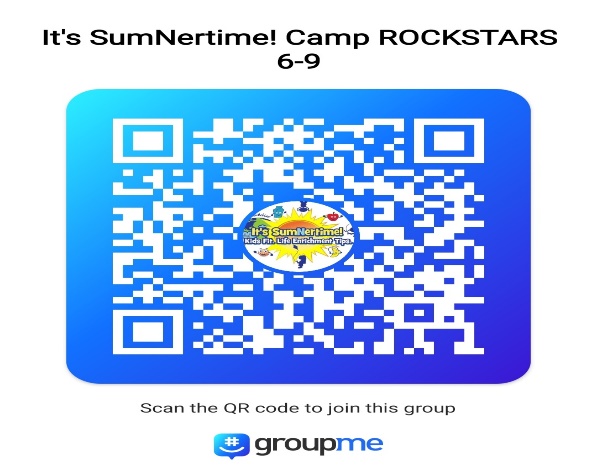 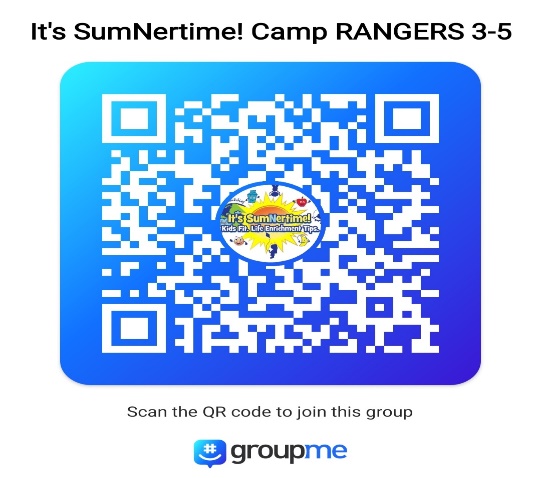 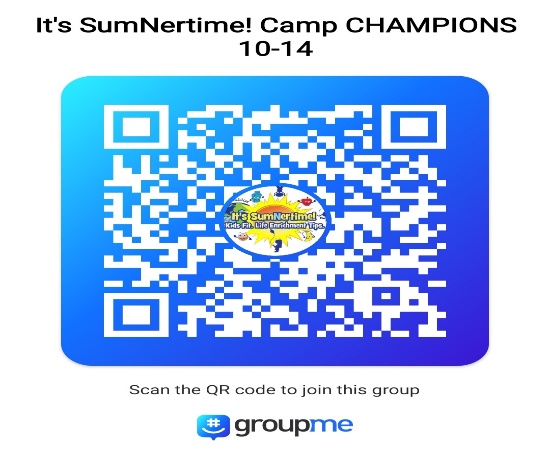 Payments, Rates, and Fees Childcare fees may be paid weekly on the Monday of each week or the Friday before your camper starts.$60.00 per day for drop- in rate from 7:00am-5:30pm. $25.00 Before Care 7:00am-8:00am weekly. $25.00 for After Care 4:00pm-5:30pm weekly.    $1.00 fee every minute for pick up after 5:35 pm.$15.00 Camp t-shirt worn on field trips. If camper doesn’t attend trip, they must be kept home that day.$8.00 daily for pizza, if a bagged lunch is not provided. Fees can be paid by cash ap ($sumnertimecamp), cash, check (Made out to: Kathy Sumner), or via Zelle. Splash park is every Tuesday rain or shine. All other field trips are on Thursday’s and some Friday’s.Liability WaiverI am giving permission for the camper listed on this form to participate in “It’s SumNertime! Kids Fit. Life Enrichment Tips” summer camp program. I realize the staff and instructors will do everything in their power to protect my child when in their care. I will not hold them responsible and waive all claims against SumNertime camp staff members and shareholders for any accidents that may occur when the student is in their care. I also acknowledge that SumNertime camp does not provide medical insurance coverage for accidents. #4 Parent/ Legal Guardian’s Signature Date